Prijedlog godišnjeg izvedbenog kurikuluma za Francuski jezik u 3. razredu osnovne škole za školsku godinu 2021./2022.NAPOMENA: Učitelj u planiranju nastavnog procesa polazi od kurikulumskog pristupa poučavanja. 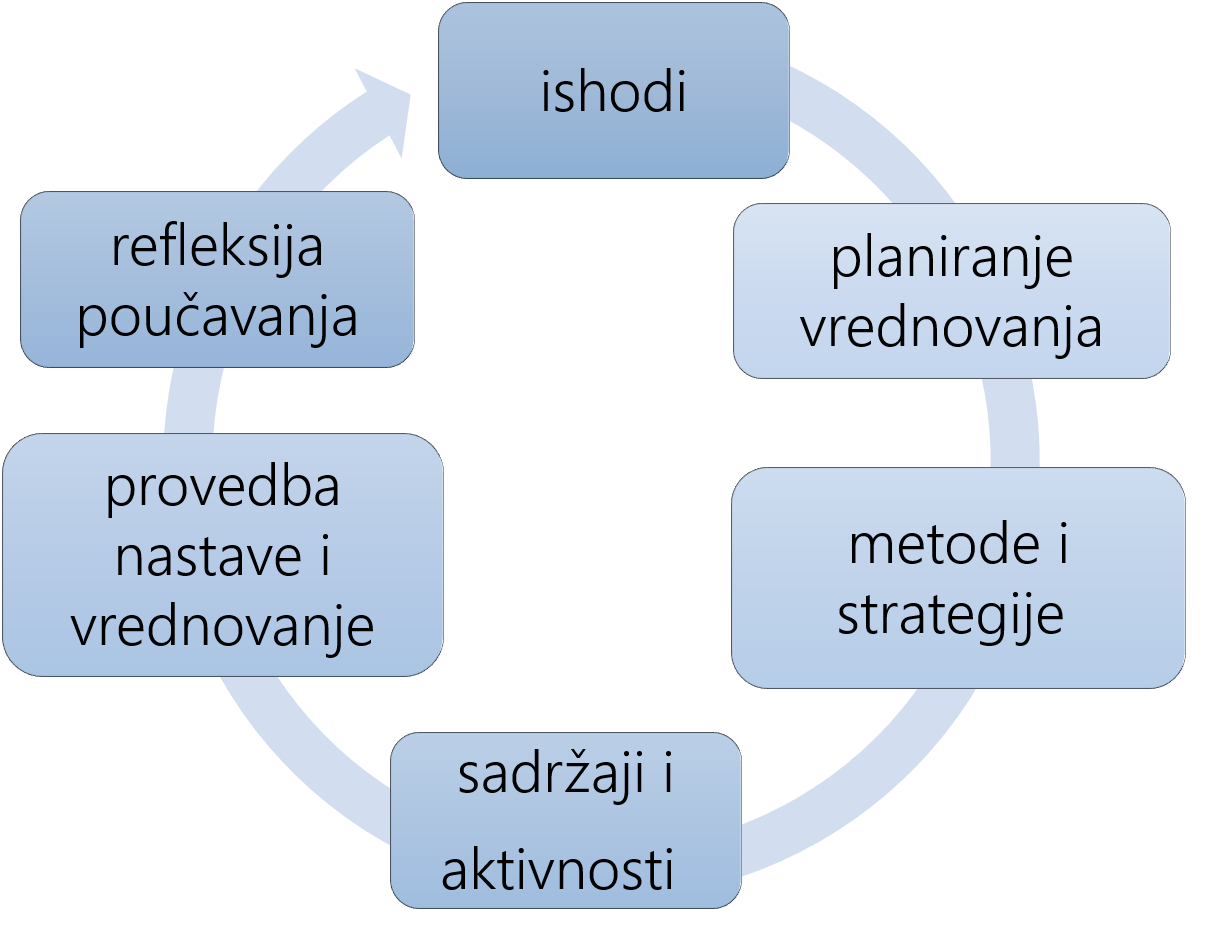 Vrednovanje za učenje, vrednovanje kao učenje i vrednovanje naučenog odvija se tijekom cijelog procesa učenja i poučavanja.PLANIRANJE TEMA PO MJESECIMA i TJEDNIMA – prijedlog : ODGOJNO-OBRAZOVNI ISHODI NA RAZINI PREDMETNOG KURIKULUMA  A. Komunikacijska jezična kompetencija  OŠ FJ (1) A.3.1. Učenik razumije kratke i jednostavne rečenice u prilagođenome govoru.OŠ FJ (1) A.3.2. Učenik razumije kratke i jednostavne rečenice u pisanome tekstu.OŠ FJ (1) A.3.3. Učenik piše vrlo kratke i vrlo jednostavne rečenice na temelju predloška.OŠ FJ (1) A.3.4. Učenik govori kratke i jednostavne rečenice na temelju predloška.OŠ FJ (1) A.3.5. Učenik sudjeluje u vođenome razgovoru koristeći se kratkim i jednostavnim rečenicama.B. Međukulturna komunikacijska kompetencija OŠ FJ (1) B.3.1. Učenik prepoznaje osnovne sličnosti i razlike u vlastitoj i frankofonskoj kulturi.OŠ FJ (1) B.3.2. Učenik se koristi osnovnim obrascima uljudnoga ophođenja tipičnima za frankofonsku kulturu.OŠ FJ (1) B.3.3. Učenik uočava osnovne hrvatske i frankofonske kulturne stereotipe.C. Samostalnost u ovladavanju jezikom OŠ FJ (1) C.3.1. Učenik primjenjuje temeljne, vrlo jednostavne strategije za slušanje i čitanje.OŠ FJ (1) C.3.2. Učenik primjenjuje temeljne, vrlo jednostavne strategije za pisanje i govorenje.OŠ FJ (1) C.3.3. Učenik se koristi temeljnim, vrlo jednostavnim izvorima informacija na ciljnome jeziku.MEĐUPREDMETNE TEME  Prijedlog   Učiti kako učiti Građanski odgoj Osobni i socijalni razvoj Održivi razvoj Poduzetništvo Zdravlje Uporaba informacijske i komunikacijske tehnologije       PREDMETNE TEME                                                                                          OKVIRNI BROJ SATI PO TEMI        prijedlog                                                                                                                            prijedlog MEĐUPREDMETNA POVEZANOST      prijedlogHrvatski jezik MatematikaPriroda i društvoStrani jezici Glazbena umjetnost Likovna umjetnostTjelesna i zdravstvena kulturaVjeronaukMJESEC9.10.11.12.1.2.3.4.5.6.REDNI BROJTJEDNA1./3.4./8.9./12.13./1516./ 18.19./2122./2526./2829./32.33./35.TEMATEMATEMATEMATEMATEMATEMATEMATEMATEMATEMAPovratak u školu (Ponavljanje gradiva 2. razreda)                                Moj dnevni rasporedPrognoza vremenaMoj domSlobodno vrijeme i druženjeHrana i obrociOdjećaProjektne temePraznici i  blagdani                       Poveznice na predmetne kurikulumeEngleski jezik OŠ/GM Glazbena kultura i Glazbena umjetnost OŠ/GMHrvatski jezik OŠ/GMInformatika OŠ/GMIslamski vjeronauk OŠ/GMKatolički vjeronauk OŠ/GMLikovna kultura i Likovna umjetnost OŠ/GMMatematika OŠ/GM/SSŠNjemački jezik OŠ/GMPravoslavni vjeronauk OŠ/GM Priroda i društvo OŠTalijanski jezik OŠ/GMTjelesna i zdravstvena kultura OŠ/GM 